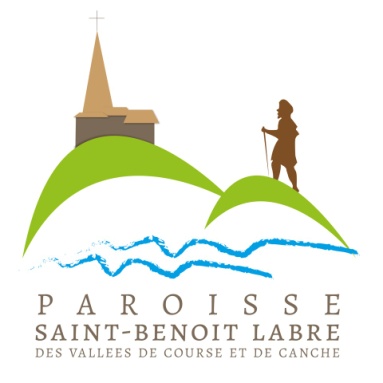 Secrétariat de la Paroisse  4 ter  rue  de  la  Chartreuse 62170  Neuville s/s MontreuilOuvert de 9h30 à 11h30 le jeudi matin     03 21 06 80 94  paroisse.stbenoitlabre@orange.frSi vous habitez hors du territoire de la paroisse, joindre à cette fiche l’autorisation de baptême fournie par votre paroisse de résidence. Lieu de la célébration………………………………………………………………………………………………..…….. Date …………………………… 	Heure…………..……..      Célébrant ……………………………………… Prénoms : …………………………………………………………………………………………………………………………….. NOM de l’ENFANT : ……….……………………………………………………………………………..…………… Né le : ……………………………….………….. 		à  ……………………………………………………………………… Fils/ Fille de (Nom et prénoms du Père) : .……………………………………………………………………………. Profession : …………………………………………. ☐ Baptisé 	☐ Confirmé 	☐ communié Et de (Nom de jeune fille et prénoms de la mère) : ……………………………………………….…………….. Profession : …………………………………………. ☐ Baptisé 	☐ Confirmé 	☐ communié Mariés civilement le : ………………………….………….. 	à …………………………………………………………….. Mariés religieusement le : …………………………… 	à l’église …………………………….……………………de …………………………………………….……… 	Diocèse : ………………………………………………………….. Adresse postale : ……………………………………………………………………………………………………… ………………………………………………………………………………..……………………………………………………………. Téléphone : …………………. Portable : ………………………Mail : ………..………………………….……………….PARRAIN : Nom :…………………………………………… Prénoms……………………………………………………Âge : ………….. Domicilié à ……………………………………………………………………………………………………………………………☐ Baptisé ☐ Confirmé ☐ communié MARRAINE : Nom :…………………………………………… Prénoms……………………………………………………Âge : ………….. Domiciliée à ………………………………………………………………………………………………………………………….Baptisé ☐ Confirmé ☐ communié Le choix du parrain ou de la marraine ne doit pas être fait seulement selon les convenances et les intérêts mais en tenant compte de la foi et de la vie chrétienne du parrain et de la marraine. Ils doivent avoir 16 ans accomplis et avoir reçu l’initiation chrétienne (baptême, communion et confirmation). Il est tout à fait possible de n’avoir qu’un parrain ou qu’une marraine mais en aucun cas on ne choisira deux parrains ou deux marraines. Un baptisé non catholique ne pourra être admis que comme témoin et non comme parrain. Un non baptisé ne peut être parrain ni témoin. NOUS DEMANDONS LE SACREMENT DE BAPTÊME POUR NOTRE ENFANT : Le baptême est un acte sérieux, nous le savons. Il marque profondément l’enfant, car, en lui donnant Sa Vie, Dieu s’engage avec lui et Dieu est fidèle. Nous faisons cette demande : ☐ Parce que nous croyons en Jésus et au message de l’Evangile. Nous voudrions le faire découvrir à notre enfant. ☐ Parce que nous croyons pouvoir témoigner par notre vie, que Dieu est avec nous et qu’Il nous aime. ☐ Parce que nous voudrions essayer de lui apprendre à prier Dieu avec ses mots d’enfant. ☐ Parce que nous voudrions que notre enfant fasse partie de la communauté des chrétiens ☐…………………………………………………………………………………………………………………………………………. ………………………………………………………………………………………………………..……………………………………. ……………………………………………………………………………………………………………………………………………. Nous savons que nous aurons un rôle essentiel dans l’éducation de la foi de notre enfant. Mais nous pensons qu’il aura un jour besoin de s’éveiller à la Foi de l’Eglise en participant à la catéchèse avec d’autres enfants. Nous prenons aujourd’hui, l’engagement d’accompagner notre enfant dans l’éveil de sa Foi. A ………………………………………………………………….….…….. le ……………………………………………………….. Signature du père et de la mère Si un seul des deux parents croit pouvoir prendre cet engagement, l’autre recopie et  signe ce qui suit : « J’ai pris connaissance de l’engagement de mon conjoint. Je suis d’accord pour le respecter entièrement ». SignatureAUTRES ENFANTS Prénoms 			Date de naissance 		Baptisé 		Catéchisé ……………………………………	…………………. 			☐ oui ☐ Non 	☐ oui ☐ Non……………………………………	…………………. 			☐ oui ☐ Non 	☐ oui ☐ Non……………………………………	…………………. 			☐ oui ☐ Non 	☐ oui ☐ Non……………………………………	…………………. 			☐ oui ☐ Non 	☐ oui ☐ NonPièces à Joindre : 	Copie de l’acte de naissance de l’enfant et copie du livret de famille			Si vous êtes mariés religieusement nous confier le livret de famille catholique